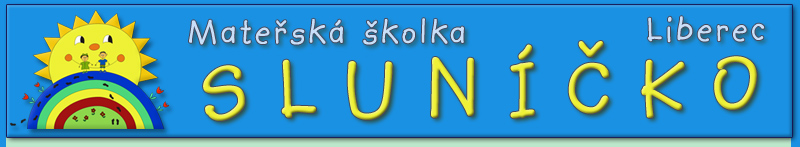 VÝŠE ŠKOLNÉHO - tedy příspěvek na částečnou úhradu neinvestičních nákladů na provoz MŠ ve školním roce   2015/2016                                                            492 ,- Kč / měsíc Ze školného jsou hrazeny věci spojené s provozem MŠ .Vyvěšeno dne        8.6. 2015                                                                               Bc. Dana Halbestadtová                                                                                                ředitelka školy